H. CONGRESO DEL ESTADO DE CHIHUAHUA.P R E S E N T E.-Quienes suscriben, María Antonieta Pérez Reyes, Edin Cuauhtémoc Es-trada Sotelo, Leticia Ortega Máynez, Óscar Daniel Avitia Arellanes, Ro-sana Díaz Reyes, Gustavo de la Rosa Hickerson, Magdalena Rentería Pérez, Benjamín Carrera Chávez, David Óscar Castrejón Rivas, Ilse América García Soto y Jael Argüelles Díaz, en nuestro carácter de Diputados de la Sexagésima Séptima Legislatura del Honorable Con-greso del Estado de Chihuahua e integrantes del Grupo Parlamentario de Morena, con fundamento en lo dispuesto por los artículos 68 frac-ción I, de la Constitución Política; 167 fracción I, 168 de la Ley Orgánica del Poder Legislativo; así como los numerales 75 y 77 del Reglamento Interior de Prácticas Parlamentarias del Poder Legislativo; todos ordenamientos del Estado de Chihuahua, acudimos ante esta Honora-ble Asamblea Legislativa, a presentar Proposición con carácter de Punto de Acuerdo, para exhortar atenta y respetuosamente al Gobierno del Estado de Chihuahua lo anterior con sustento en la siguien-te:  EXPOSICIÓN DE MOTIVOSDesafortunadamente en nuestro estado los estudiantes en general de nivel primaria hasta nivel preparatoria se han visto afectados en el inicio de este nuevo ciclo escolar derivado de las acciones que ha tomado gobierno del estado de no permitirles a las escuelas públicas y privadas adherirse a la nueva escuela mexicana, misma que ya es-tá en funcionamiento en treinta estados del país. Es de todo el cono-cimiento que los dos años del periodo de pandemia afecto severa-mente la educación en todo el país, trayendo como consecuencia un rezago alarmante de literalmente 24 meses en donde el aprovecha-miento escolar se resume a cero, ese tiempo desafortunadamente es irrecuperable, así como el rezago en nuestros estudiantes. Ahora en-frentan la incertidumbre de otro año más por la controversia constitucional de todos conocidos, así como de la decisión unilateral y sin sustento de la secretaria de educación del estado al no permitir la adhesión al nuevo sistema a las preparatorias privadas que no hayan renovado todos los trámites para conseguir el REVOE sin considerar que a la fecha de inicio de clases ninguna preparatoria tenía vencida esa revalidación. El 27 de septiembre del año en curso la Consejería Jurídica del Ejecutivo Federal emitió comunicado en donde asegura que la Suprema Corte de Justicia de la Nación debe desechar la controversia Constitucional del Gobierno de Chihuahua. Lo siguiente es solo un extracto del comunicado. EMITIO COMUNICADO QUE DENTRO DE SU TEXTO NOS MENCIONA:º La SEP dio cabal cumplimiento al artículo 3ero constitucional por lo que no se invade ninguna atribución del gobierno estatal º Es facultad exclusiva de la SEP elaborar, editar, enviar y entregar a las entidades federativas los libros de texto gratuito.  º ``Si se resuelve conforme a derecho debe desecharse de plano di-cha controversia ya que se demuestra que la Consejería Jurídica del Estado de Chihuahua ha mentido. Afirma que por primera vez recibió para su distribución los libros de texto gratuito el 20 de julio de 2023. Lo cierto es que la primera entrega se le hizo el 21 de mayo de 2023. Eso hace extemporánea su demanda´´Al margen de lo que la SCJN resuelva al respecto, es importante se-ñalar que dicha controversia nunca verso realmente sobre el conteni-do del plan de trabajo de la nueva escuela mexicana, sin embargo, las mentiras, la desinformación, y la descalificación de los textos fue hecha en automático de manera irresponsable por los que hoy se han manifestado como opositores a la nueva escuela mexicana. Es obligado para nuestra bancada los que si nos informamos primero, señalar la diferencia de los libros de texto secuestrados por el gobierno del estado de Chihuahua vs los cuadernillos didácticos que gobierno del estado imprime y sustituyen a los libros de texto, es importante demostrar el alto valor educativo del programa educativo de la NEM respecto a los temas y materiales inservibles hablando de los cuadernillos sustitutos. Anexamos índice del libro de tercer grado de nuestros saberes para que con una lectura breve se aprecie los temas de interés que en este libro de 254 páginas aprenden en otros estados los niños de este grado académico. Así anexamos también un resumen muy simple acerca de uno de los folletos: º Cuadernillo con 75 paginasº 56 tienen texto e imágenes en la parte frontal lo cual nos resume a 28 hojas útiles.º El 60% del contenido son ejercicios de corta y pega.º 7 páginas son exclusivamente para colorear º 3 páginas de conocimiento de nuestras culturasº 10 páginas con información sin valor académico tales como:    -Identificar un acta de nacimiento  -Esquema de vacunación, sopas de letras, crucigramas y trabalen-guas Lo anterior es solo una muestra de un cuadernillo de un grado escolar tomado al azar del plan de trabajo que gobierno del estado preten-de implementar para las primarias y secundarias. Es obvio que la Se-cretaria de Educación y Deporte del Estado no le interesa abonar en la calidad de la enseñanza de nuestros estudiantes en el estado para muestra basta solamente este cuadernillo de tercer grado. El daño académicamente hablando será irreparable para la enseñanza de los estudiantes de nuestro Estado de Chihuahua con lo cual ya suma-rían tres años junto con el perdido de pandemia en donde en lugar de avanzar en un mundo tan competitivo van a retroceder en su nivel de aprendizaje. ``Lo que hagamos cada uno define el destino de todos´´Por lo anteriormente expuesto, con fundamento en lo dispuesto por los artículos 68 fracción I, de la Constitución Política del Estado de Chihuahua, 167 fracción I, de la Ley Orgánica del Poder Legislativo; así como los numerales 75 y 76 del Reglamento Interior y de Prácticas Parlamentarias del Poder Legislativo, someto a consideración de esta Honorable Asamblea el siguiente proyecto de:Proposición con carácter de:PUNTO DE ACUERDO:UNICO. La Sexagésima Séptima Legislatura del H. Congreso del Estado de Chihuahua, exhorta respetuosamente al Gobierno del Estado de Chihuahua que retire la controversia constitucional interpuesta para así comenzar la distribución de los libros de texto de la nueva escuela mexicana.D A D O en el recinto oficial del Poder Legislativo, a los 3 días del mes de octubre de dos mil veintitrés.ATENTAMENTEGRUPO PARLAMENTARIO DE MORENA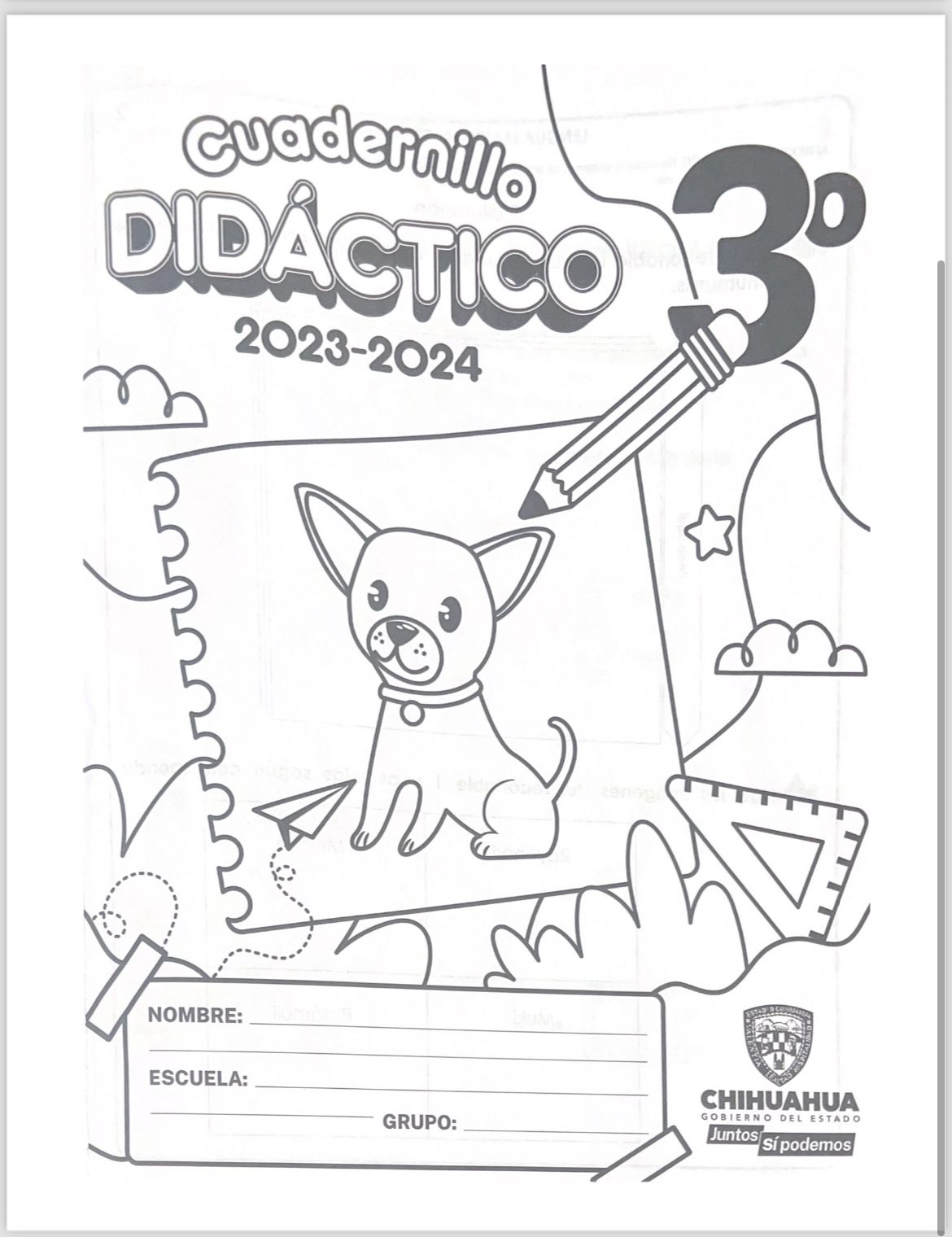 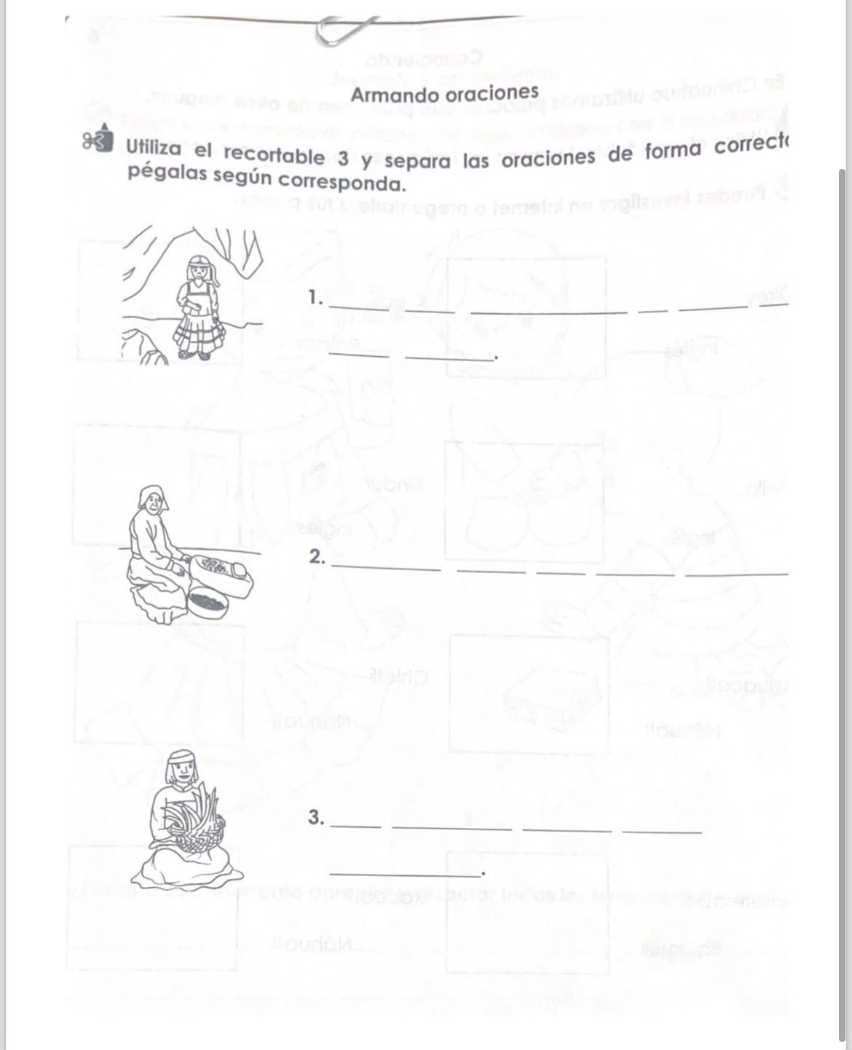 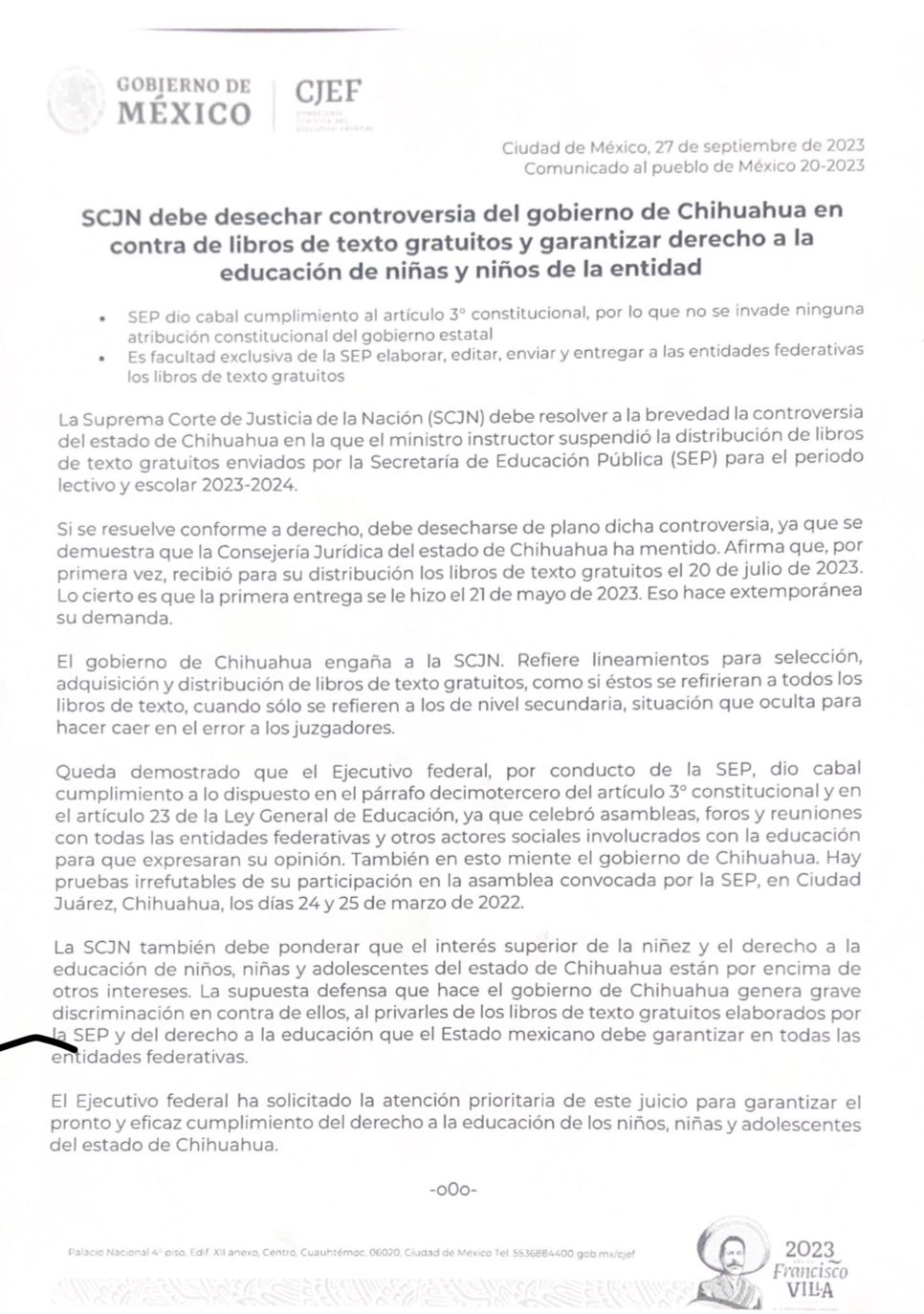 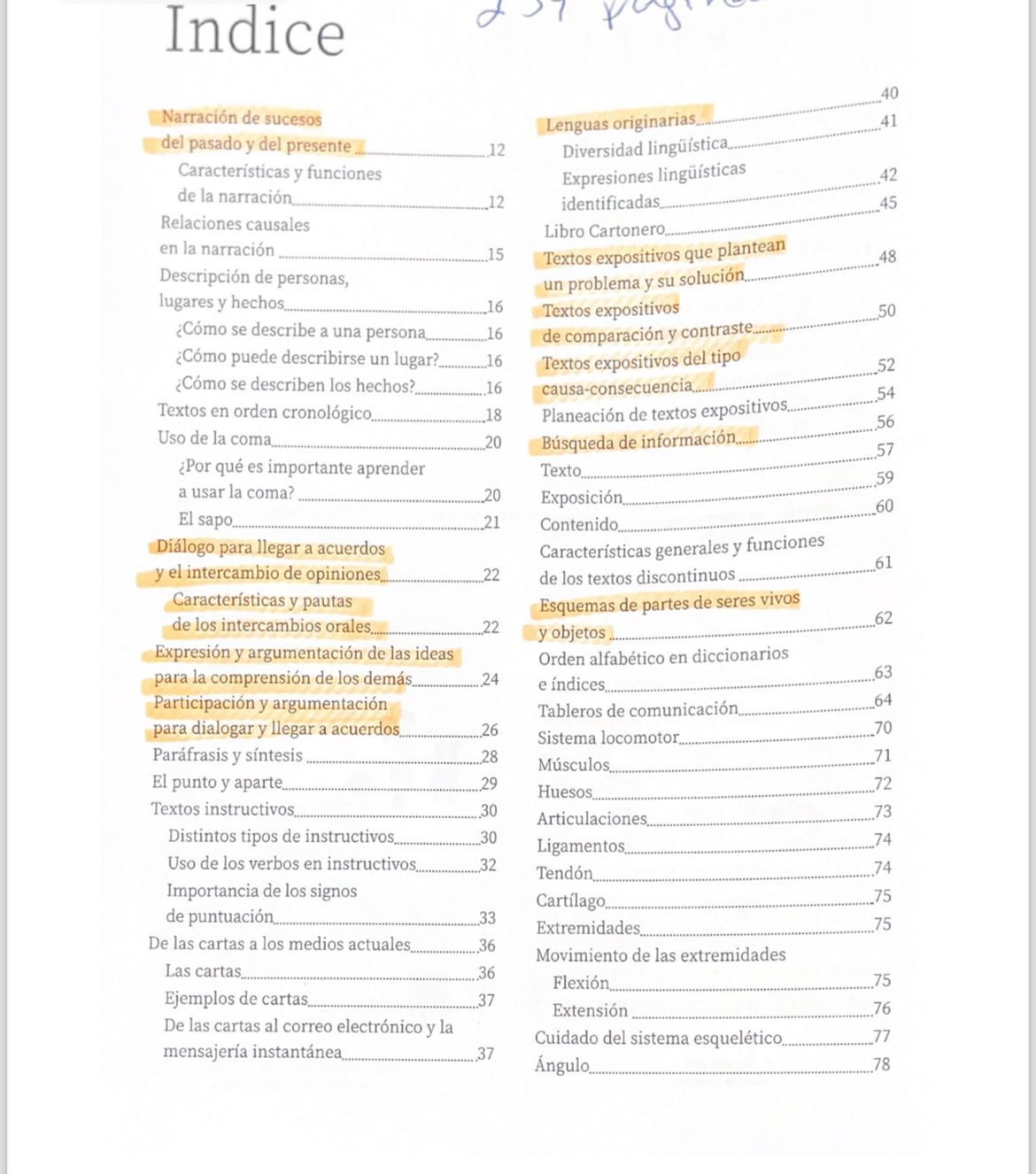 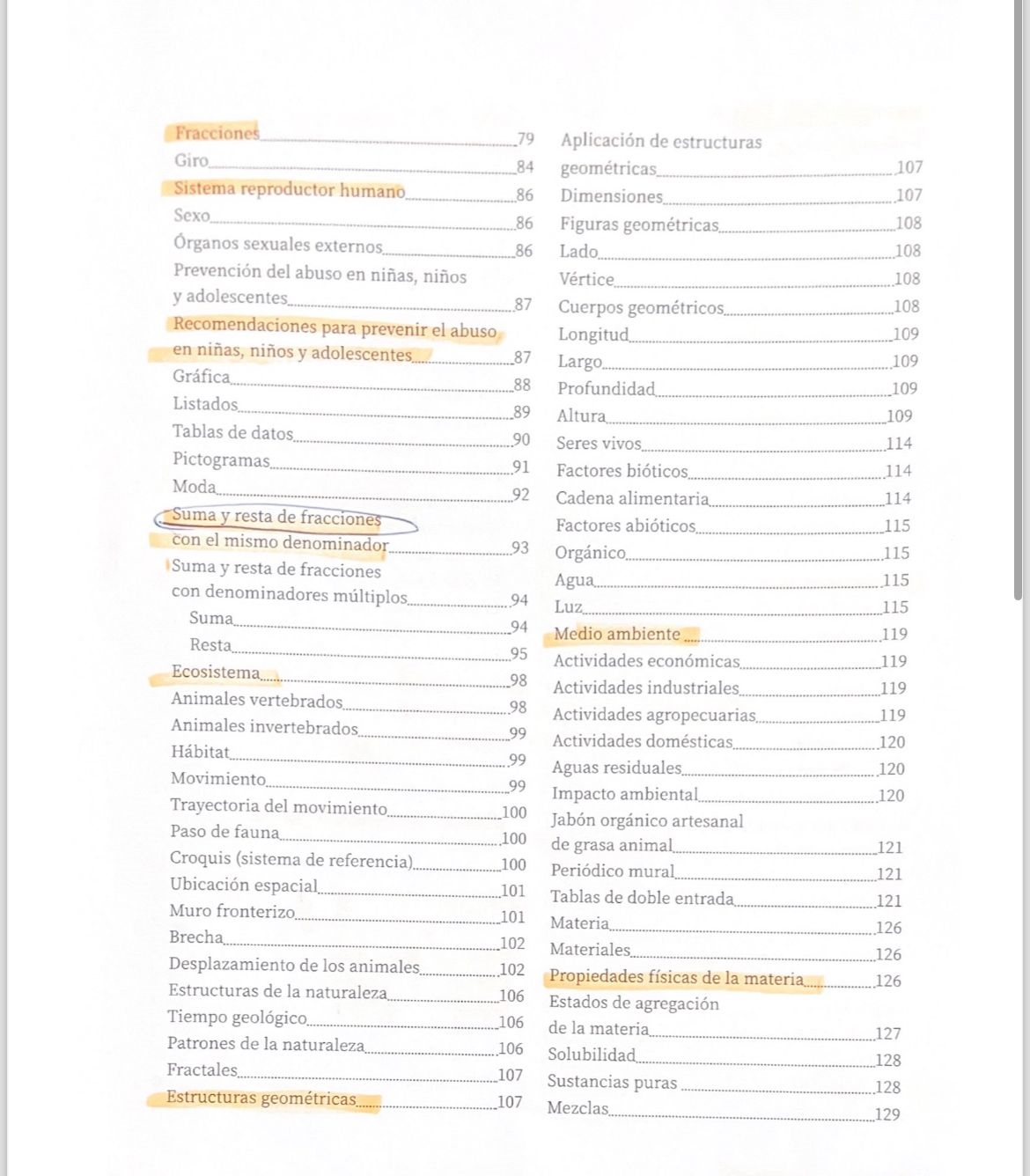 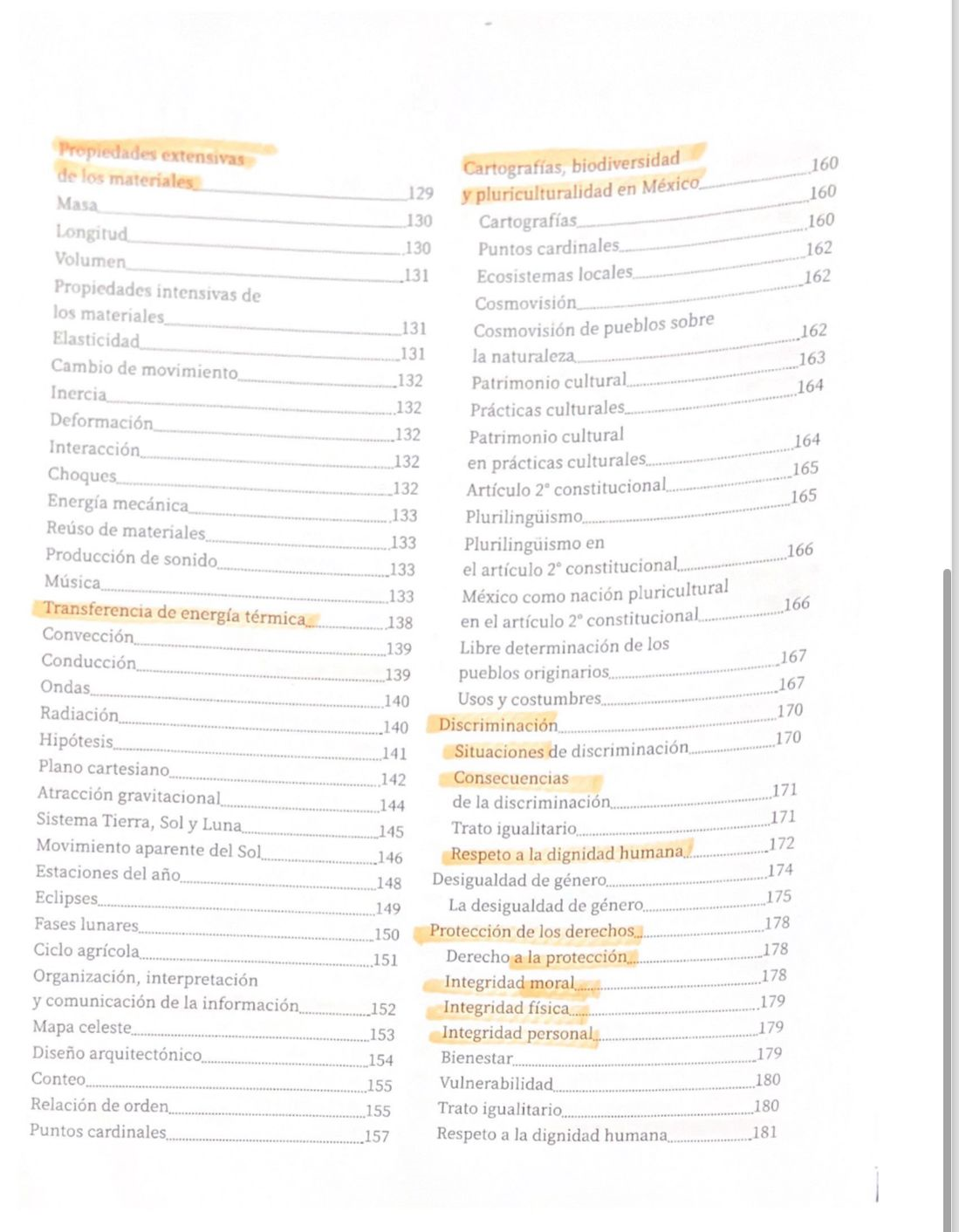 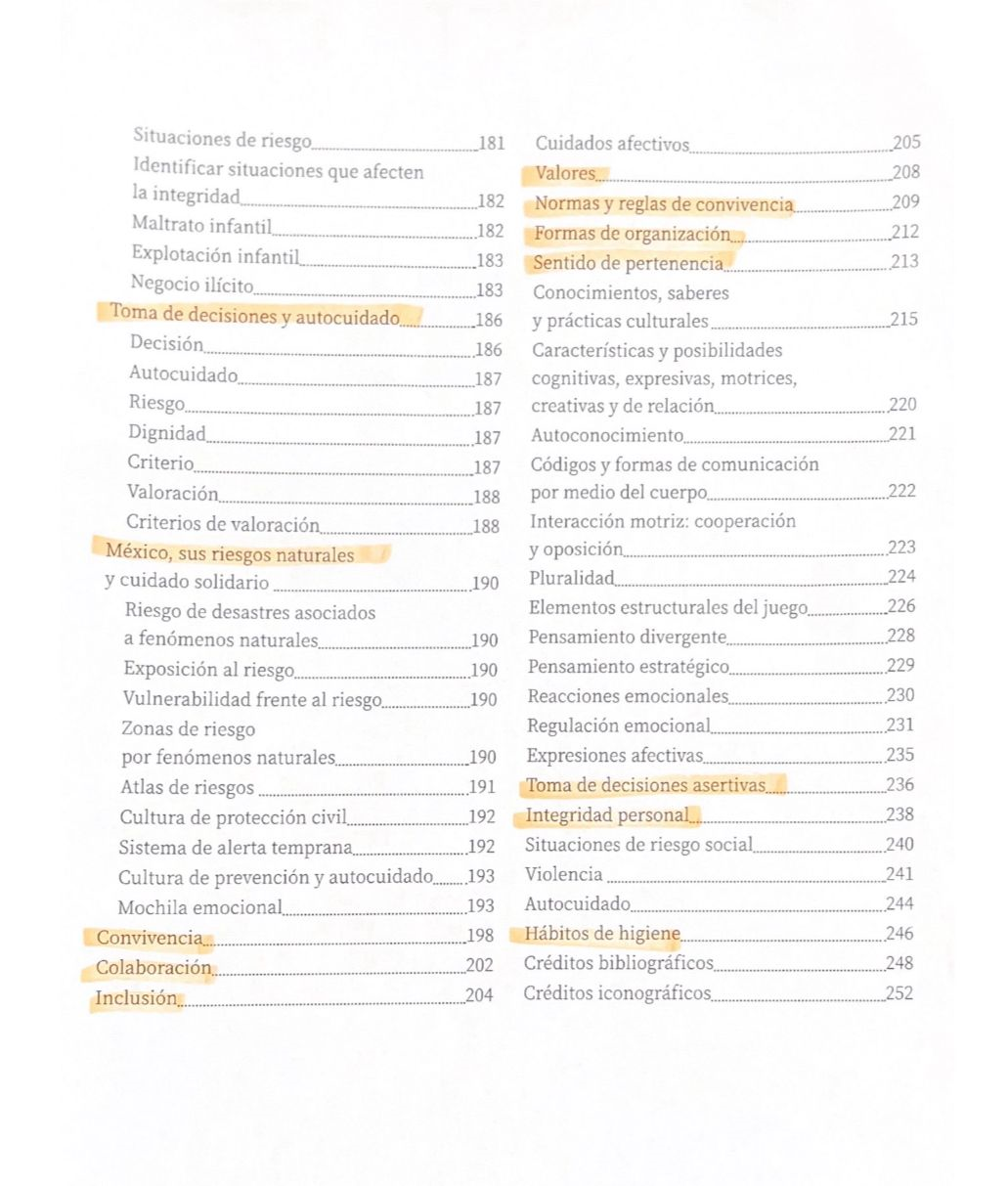 ________________________________DIP. MARIA ANTONIETA PEREZ REYES _______________________________DIP CUAUHTÉMOC ESTRADA SOTELO________________________________DIP. LETICIA ORTEGA MAYNEZ_______________________________DIP. BENJAMÍN CARRERA CHÁVEZ________________________________DIP. DAVID OSCAR CASTREJÓN RIVAS_______________________________DIP. GUSTAVO DE LA ROSA HICKERSON________________________________DIP. ILSE AMÉRICA GARCÍA SOTO_______________________________DIP. MAGDALENA RENTERÍA PÉREZ________________________________DIP. JAEL ARGÜELLES DÍAZ_______________________________DIP. OSCAR DANIEL AVITIA ARELLANES________________________________DIP. ROSANA DÍAZ REYES